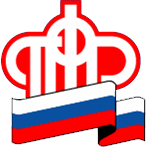 Клиентская служба (на правах отдела) в Березовском районе ГУ-УПФР в городе Белоярский Ханты-Мансийского автономного округа –Югры (межрайонное)_____________________________________________________________________________________17 октября 2019О продлении выплаты пенсии по случаю потери кормильца студентам-очникам Речь идет о детях - получателях пенсий по случаю потери кормильца, которые достигли 18 лет и окончили школу и сейчас поступают в вузы и сузы. По действующему законодательству выплата пенсий у них продолжится и после 18 лет при условии очной формы обучения и до достижения ими 23 –летнего возраста.Право на пенсию по случаю потери кормильца имеют нетрудоспособные члены семьи умершего кормильца, состоявшие на его иждивении. Таковыми признаются несовершеннолетние дети, а также дети, обучающиеся по очной форме в образовательных учреждениях всех типов и видов до окончания обучения, но не дольше чем до достижения ими возраста 23 лет.Если ребенок получатель пенсии по СПК поступает на очное отделение в вуз или суз ему необходимо представить в Пенсионный фонд справку из учебного заведения о своем зачислении. Ее достаточно принести один раз в начале обучения. Выплата пенсии такому учащемуся продолжается до 23лет.На этом же основании родителям пенсионерам, имеющим обучающихся иждивенцев старше 18 лет, может быть увеличена фиксированная выплата. Она устанавливается пенсионеру, если у него на иждивении находятся нетрудоспособные дети в возрасте до 18 лет или старше этого возраста, если они обучаются по очной форме в образовательном учреждении, но не дольше, чем до достижения ими возраста 23ле. Для назначения выплаты необходимо представить в Пенсионный фонд справку с учебного заведения ребенка.Также после достижения ребенком 18 лет необходимо кроме справки об учебе представить документы подтверждающие нахождение его на иждивении. Такими документами могут служить справка о доходах, справка о совместном проживании, а в случае раздельного проживания документы о понесенных расходах в пользу иждивенца.При отчислении с очного отделения, окончании учебы или достижения студентом 23- летнего возраста выплата пенсии прекращается. А у родителя снижается фиксированная выплата.О прекращении по каким-либо причинам учебы студент должен сообщить в Пенсионный фонд. Иначе производится взыскание. 